Приложение 1Дидактическая игра (на липучках)  «Такой я фермер!»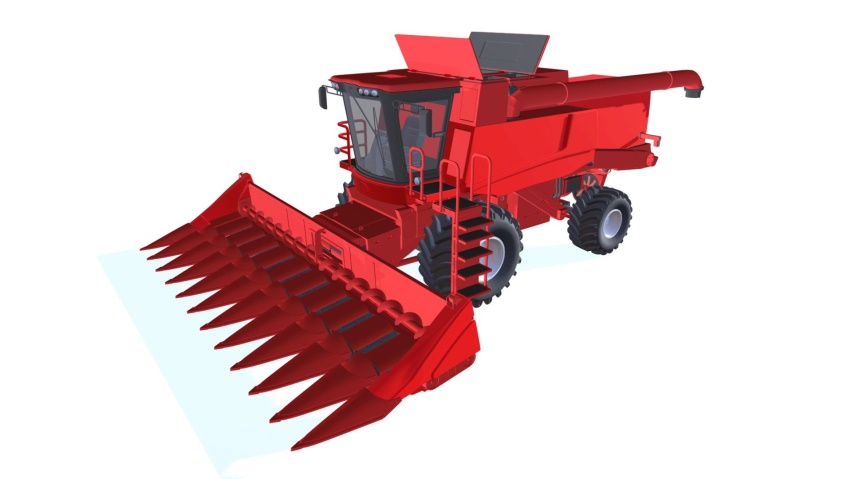 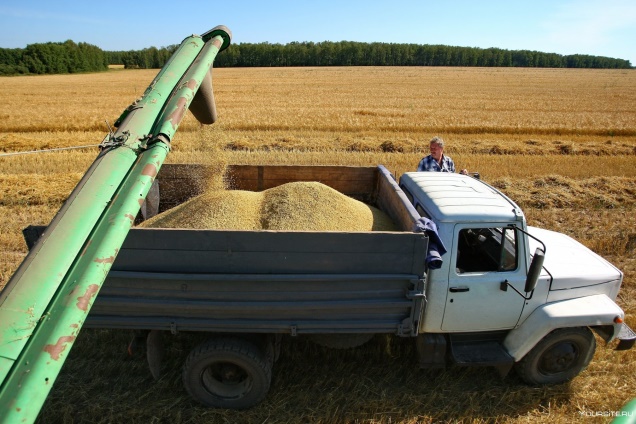 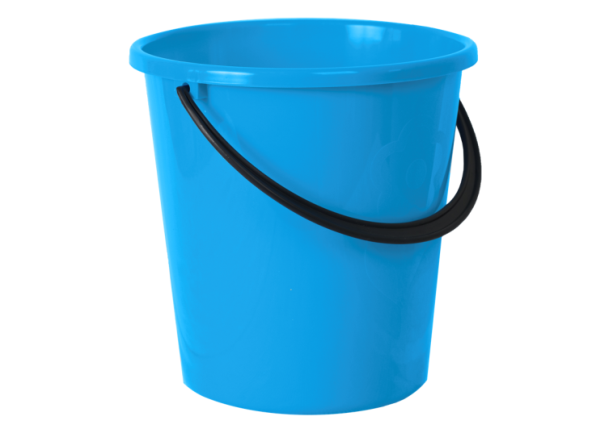 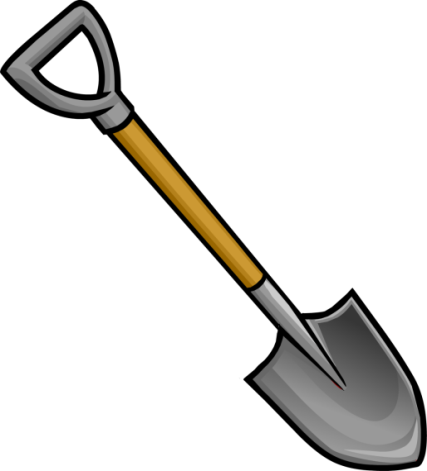 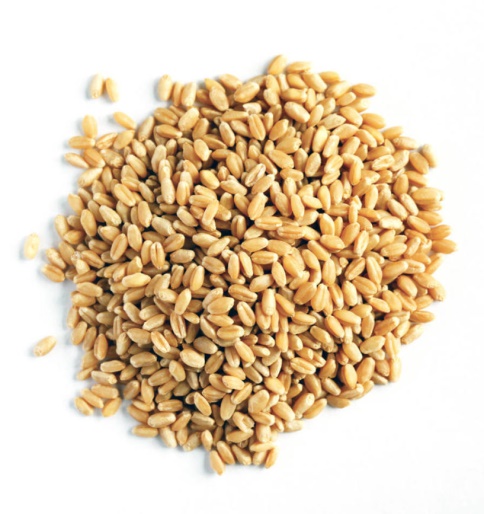 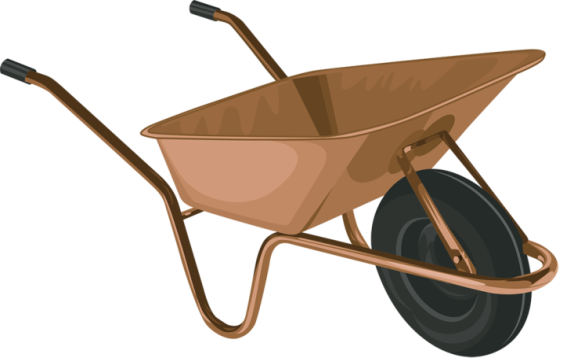 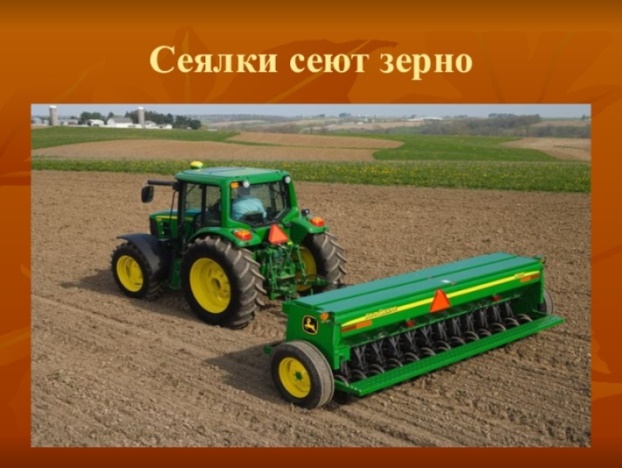 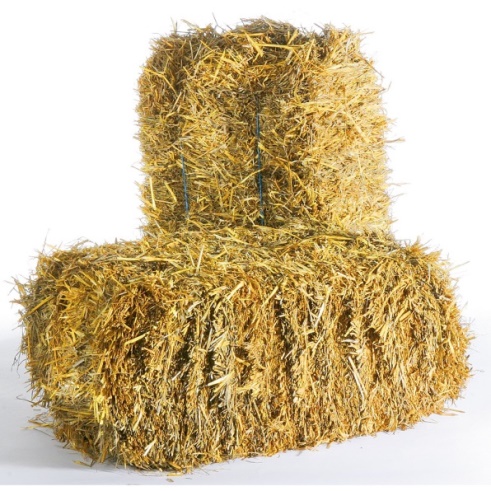 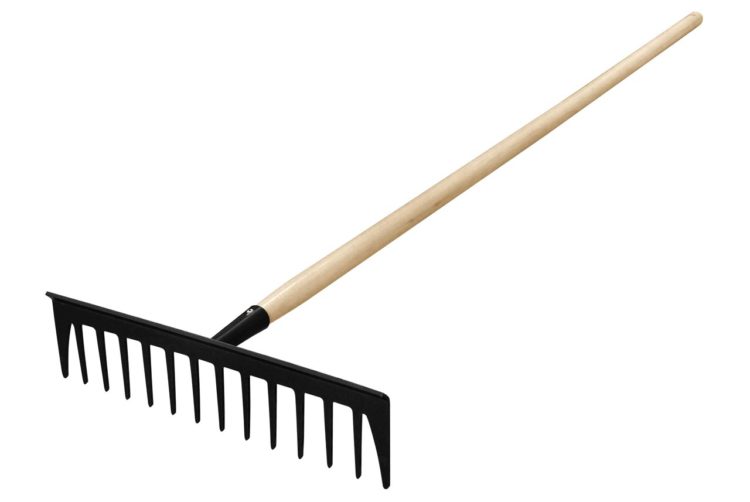 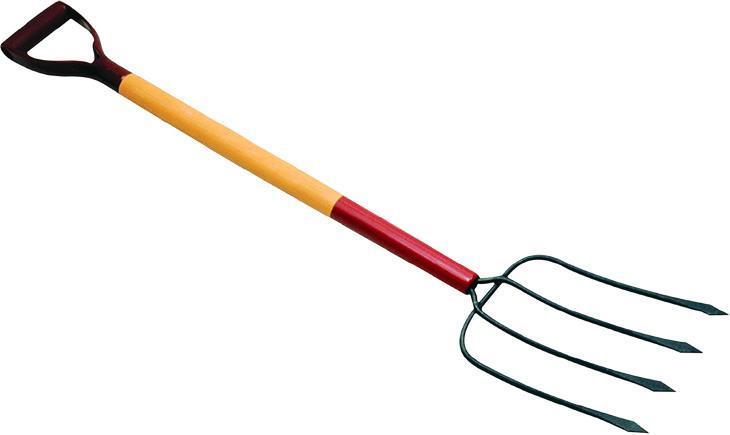 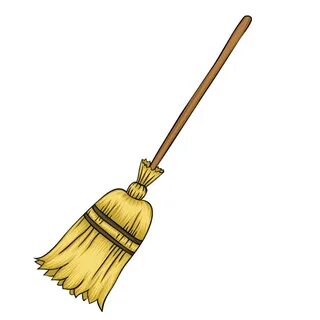 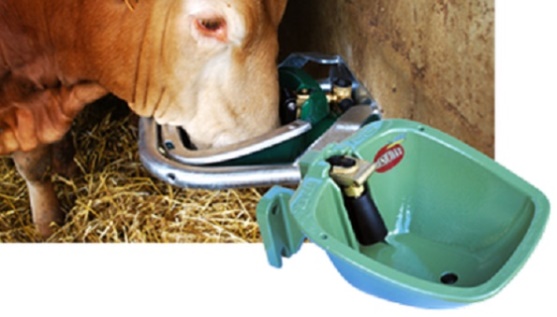 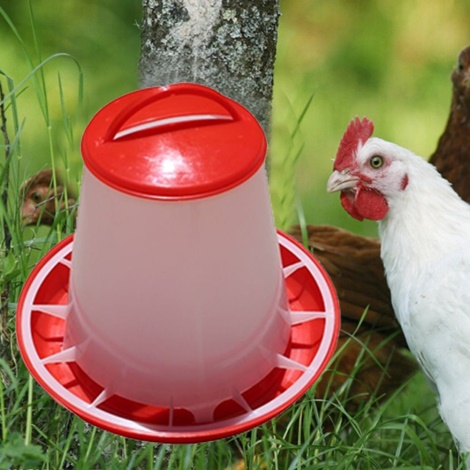 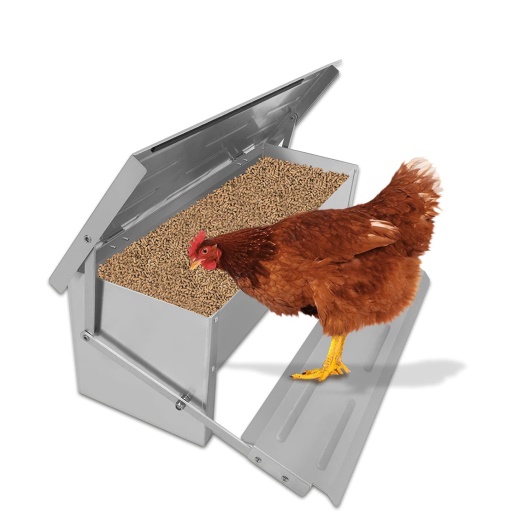 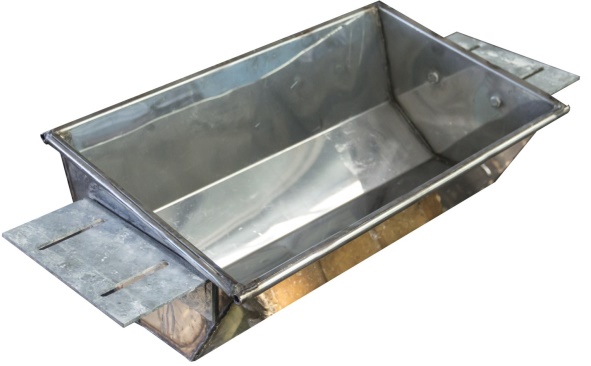 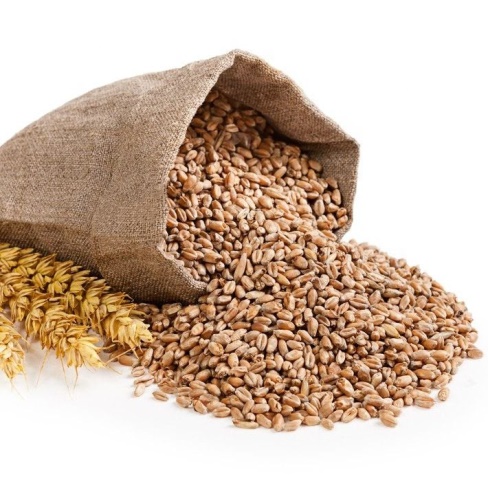 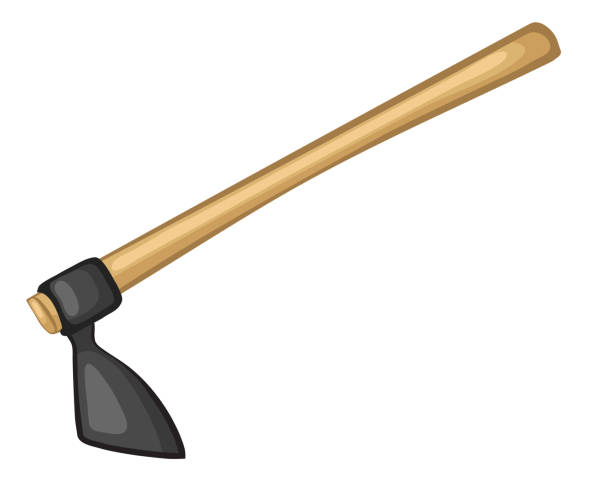 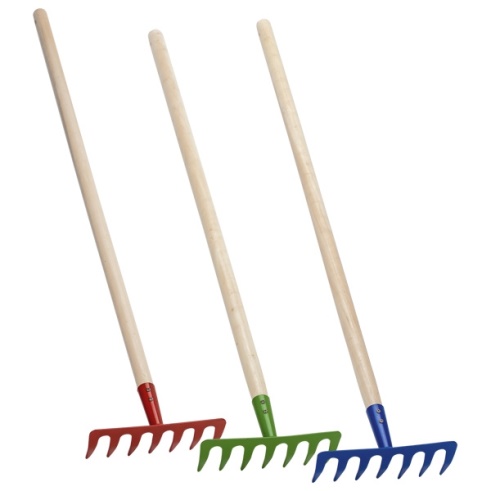 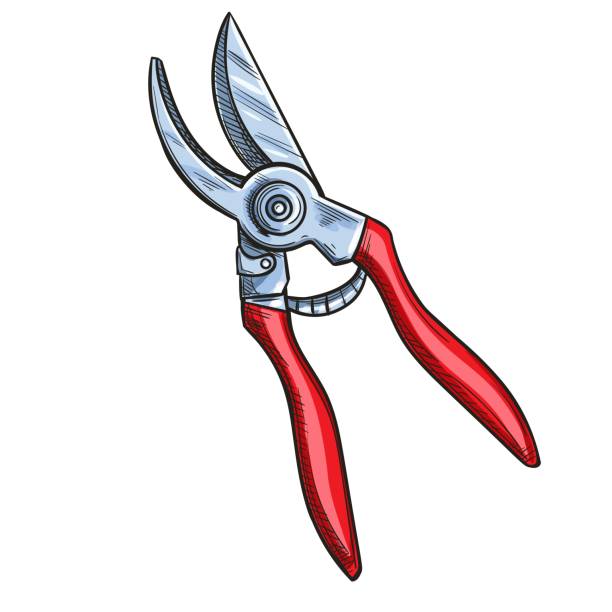 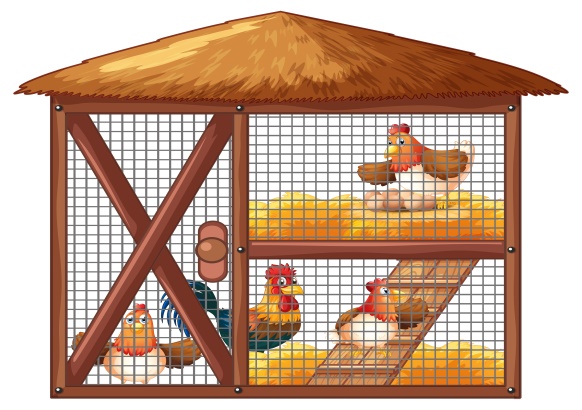 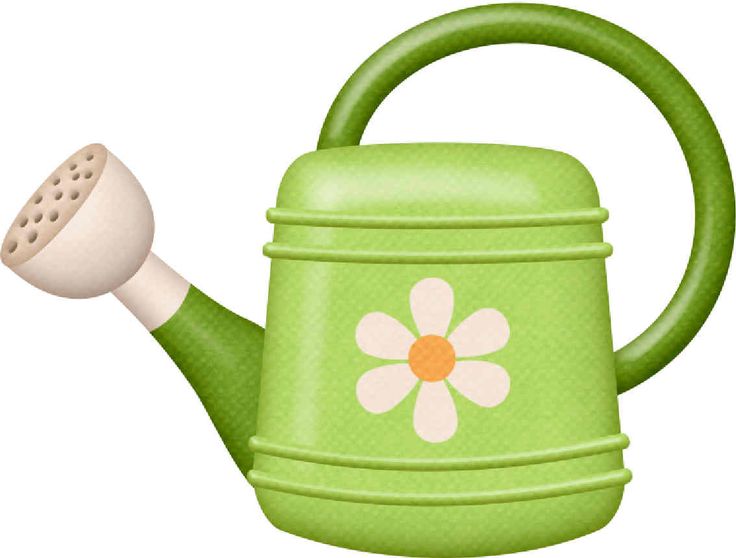 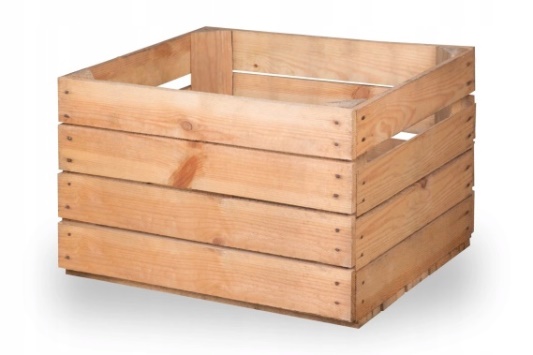 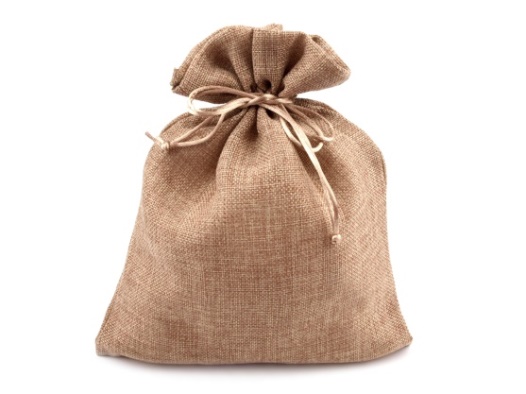 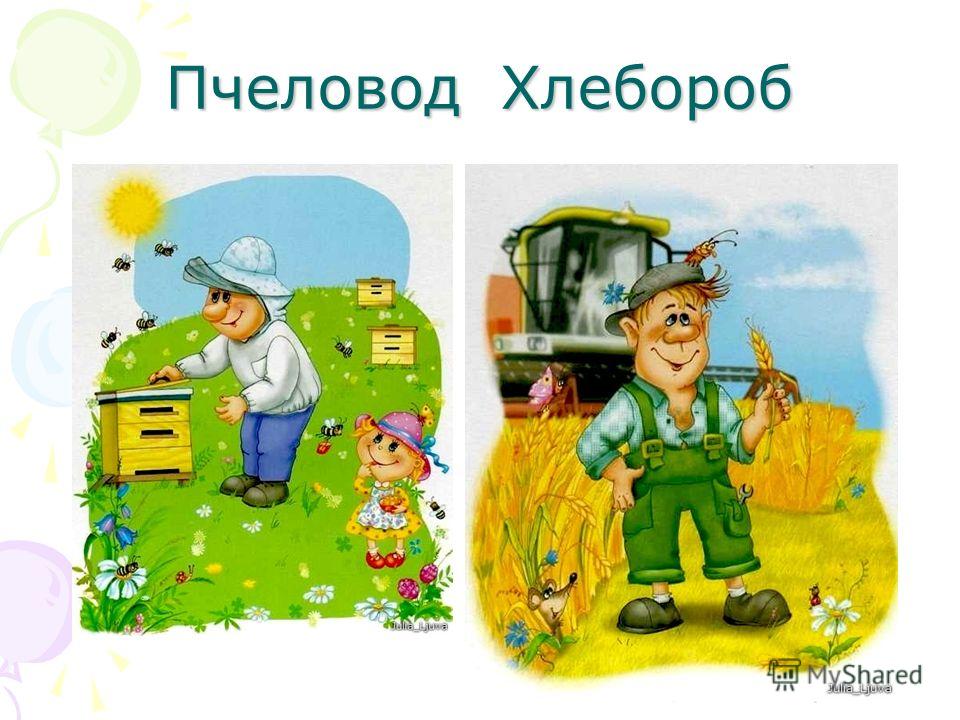 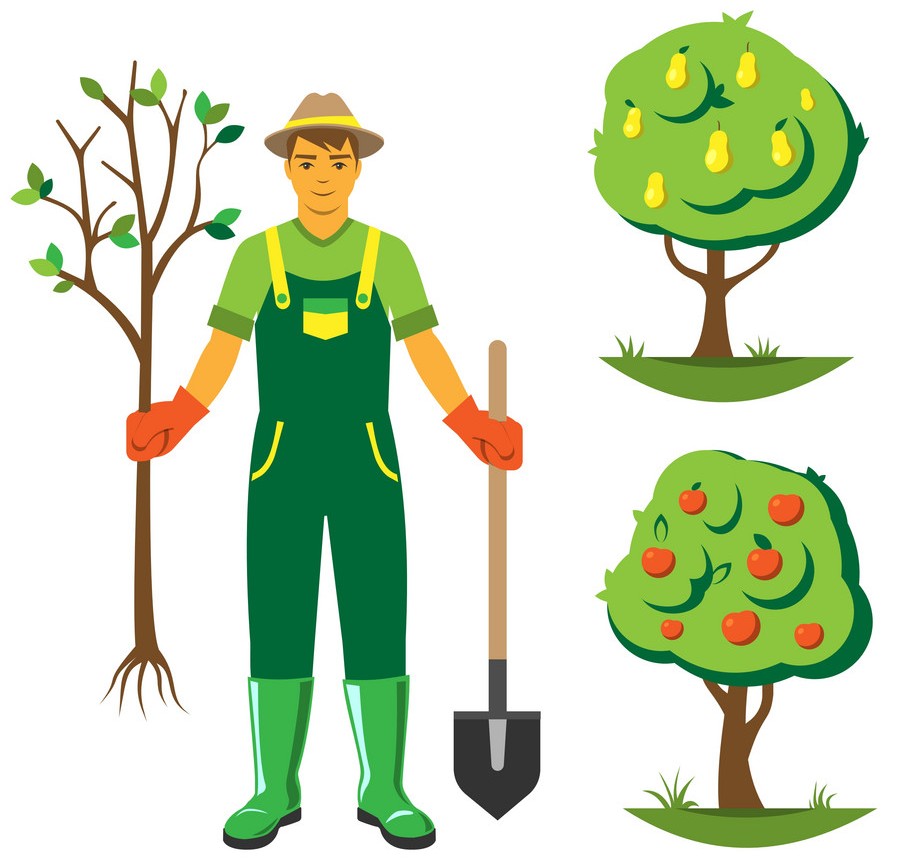 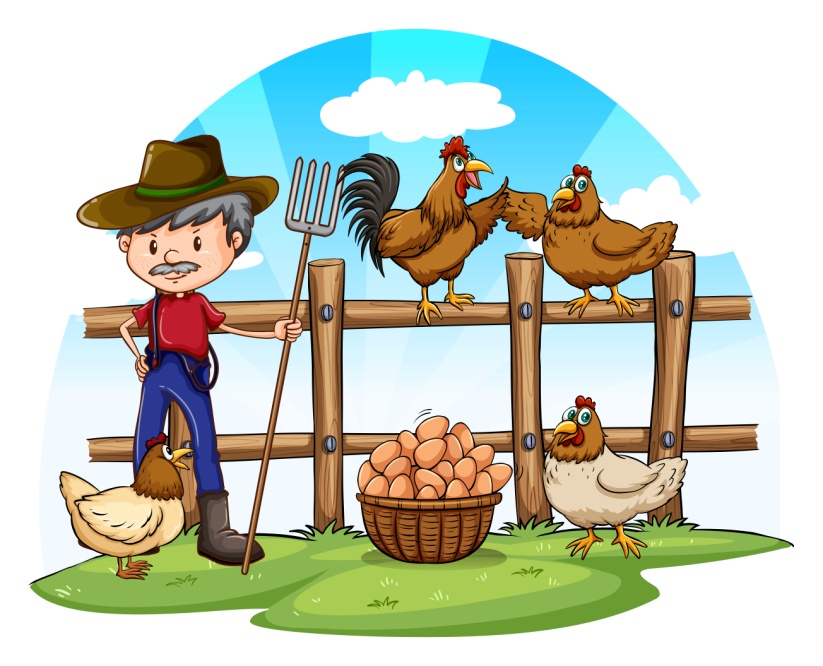 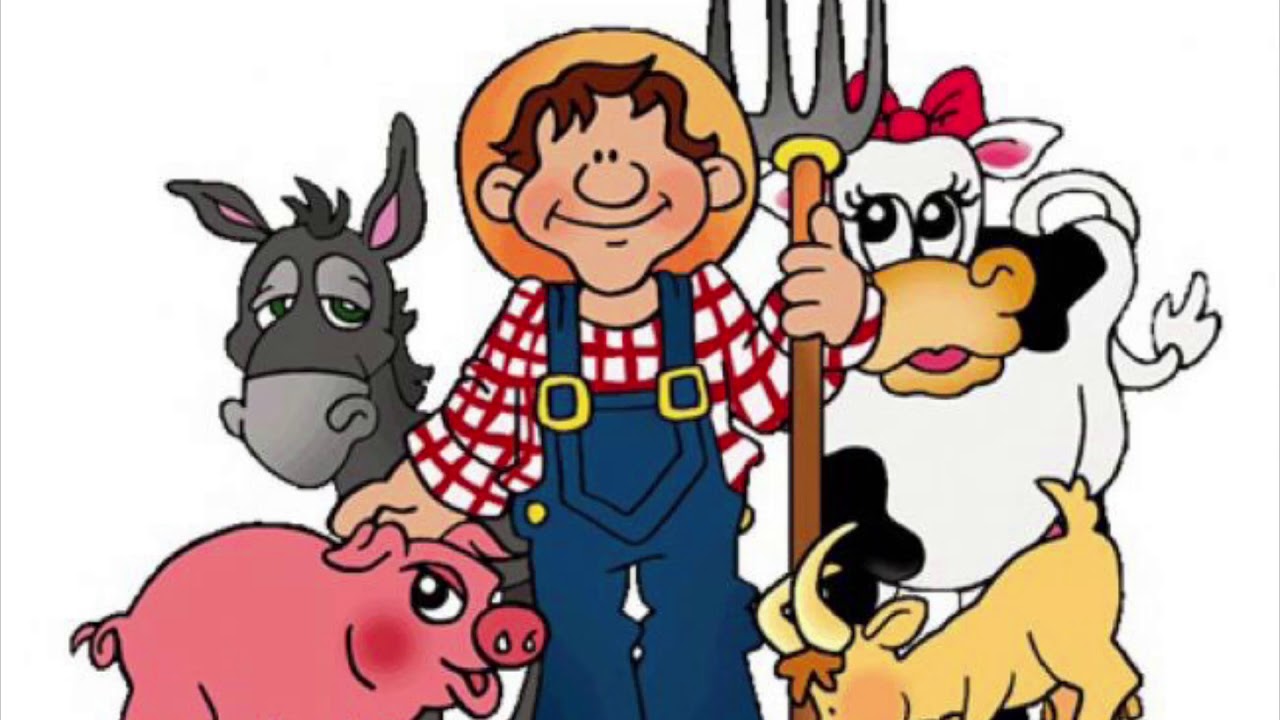 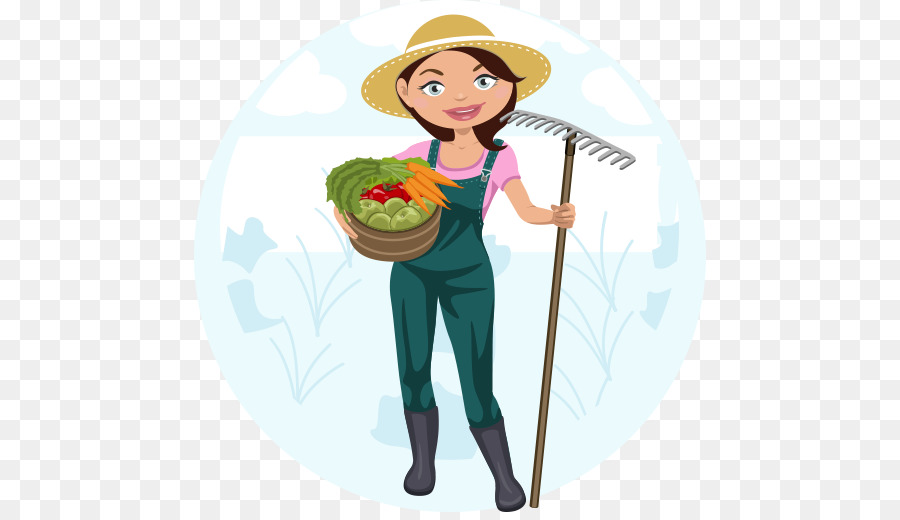 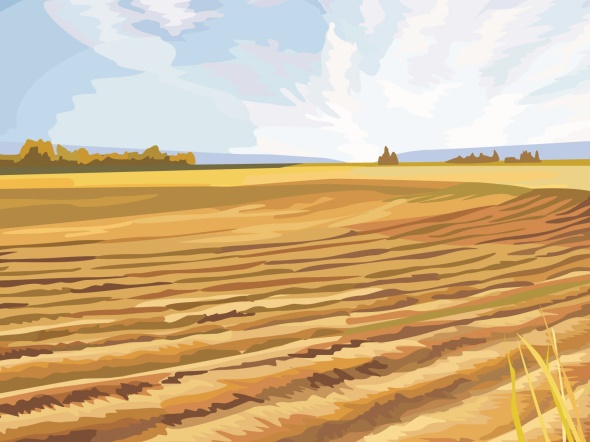 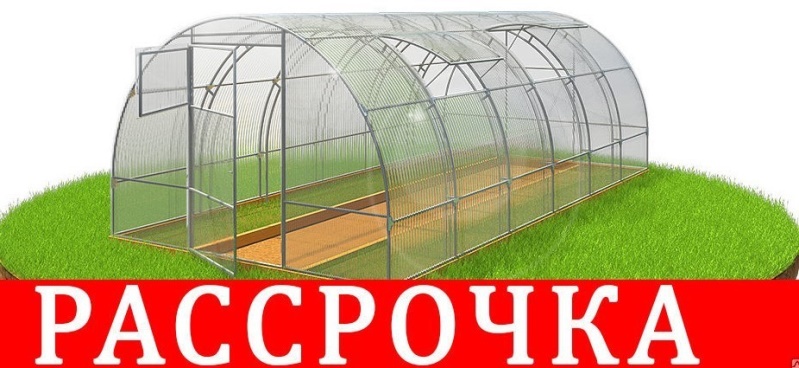 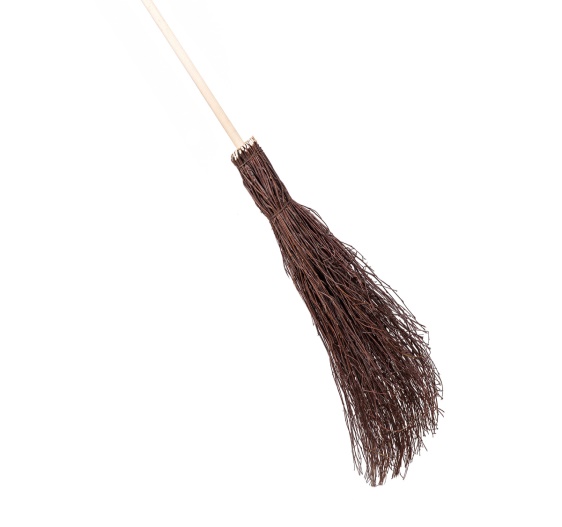 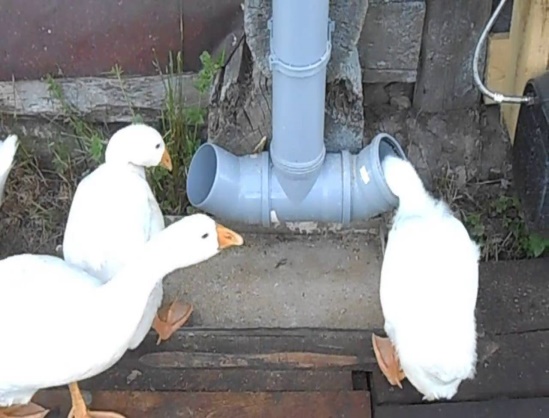 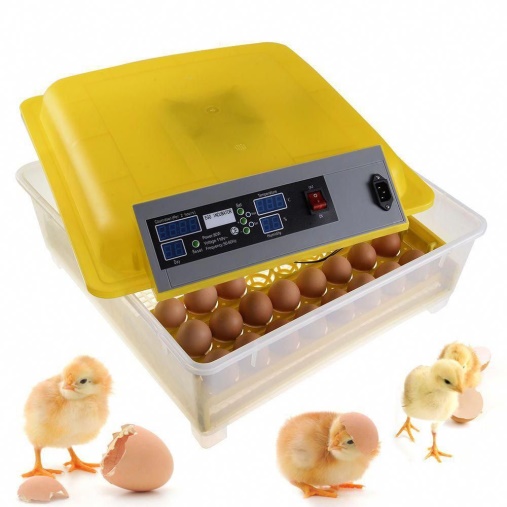 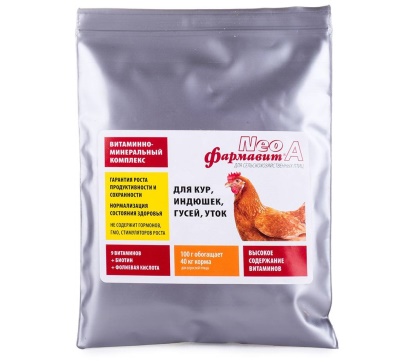 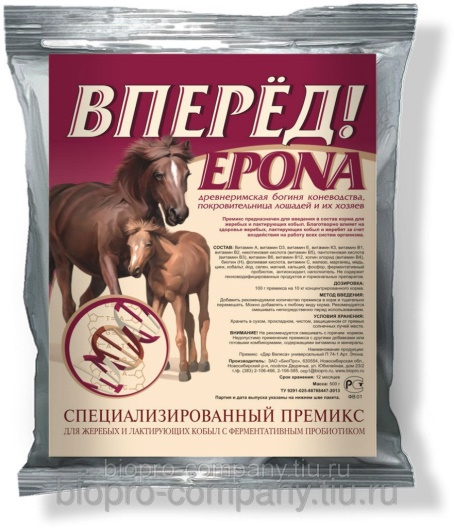 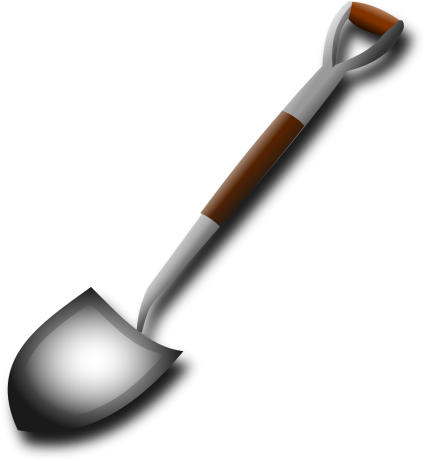                                           Игровое упражнение «Покорми животного»                                 Приложение 2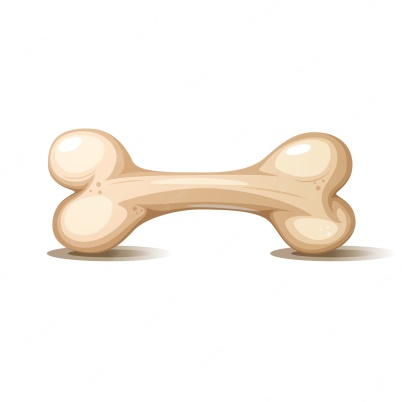 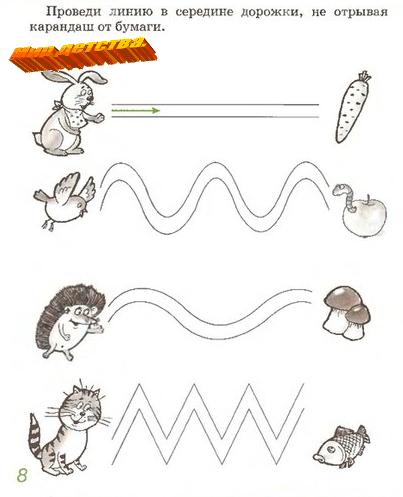 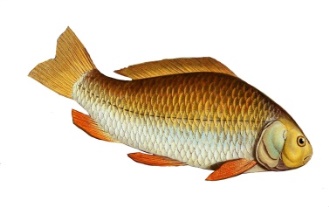 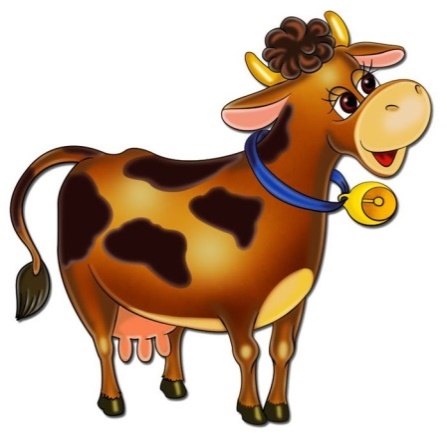 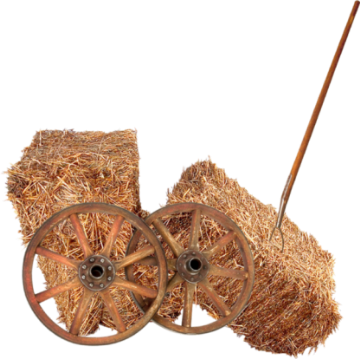 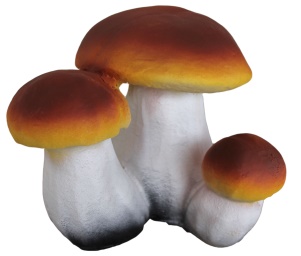 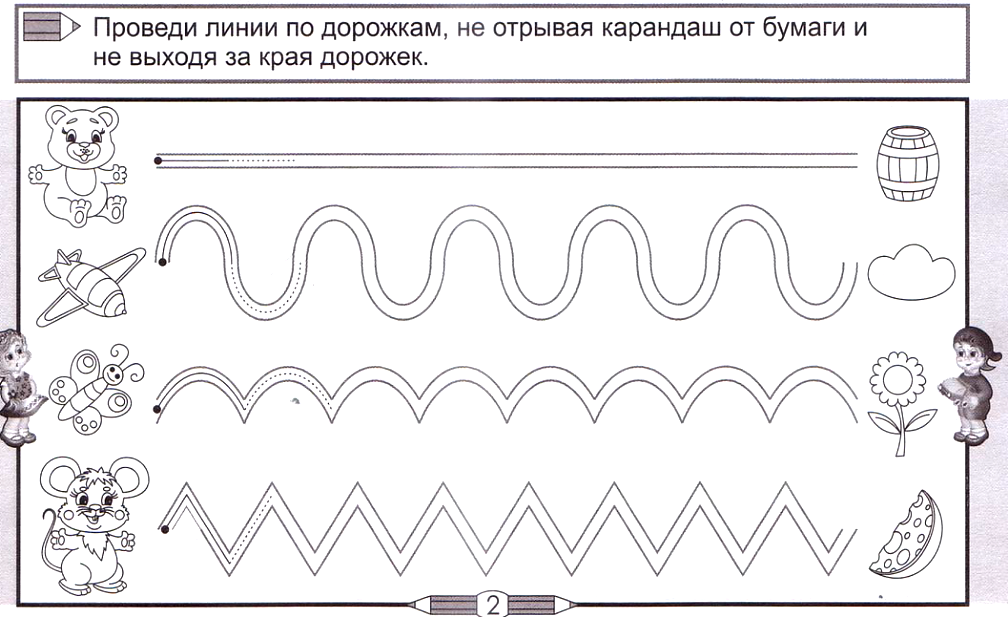 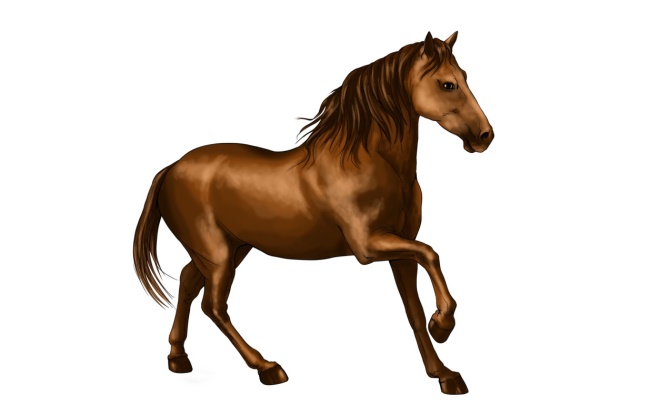 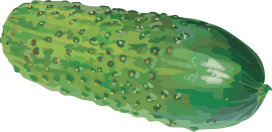 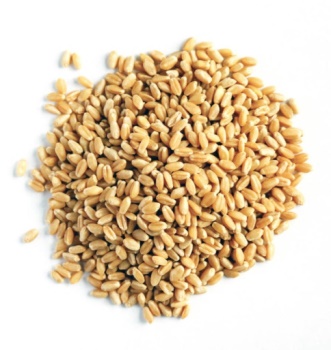 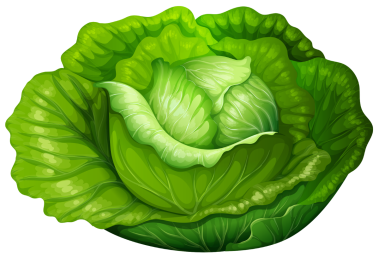 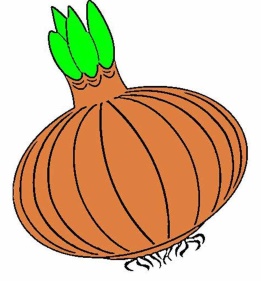 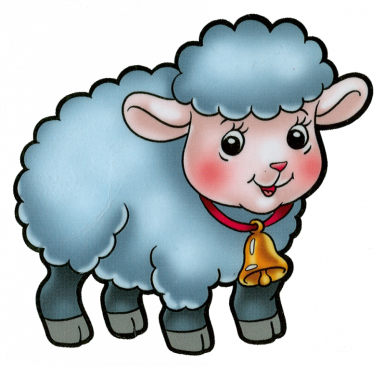 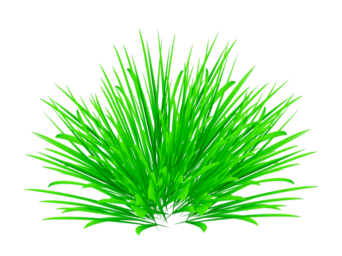 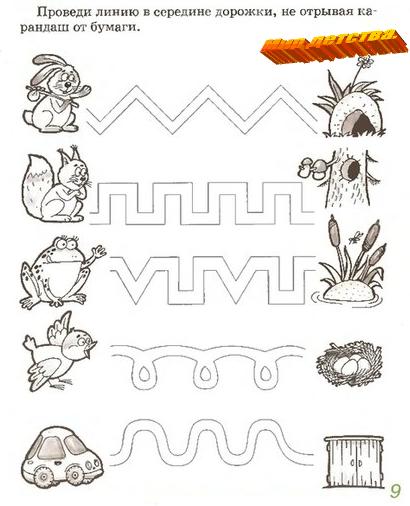 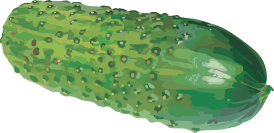 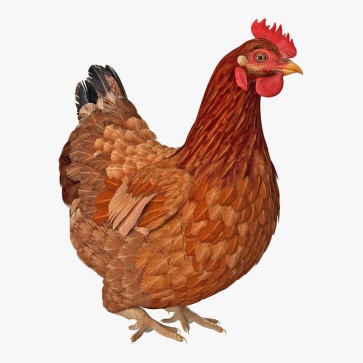 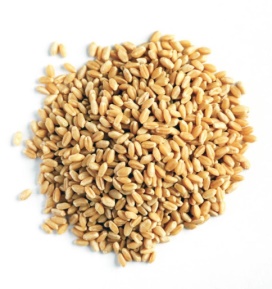 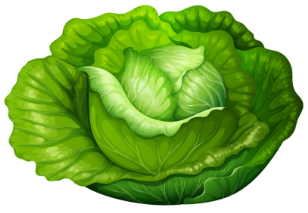 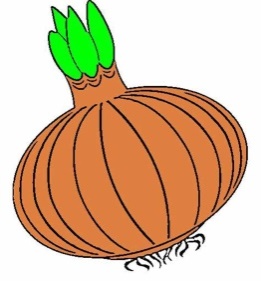 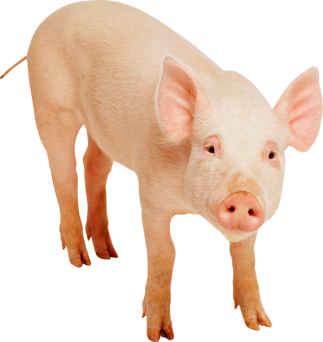 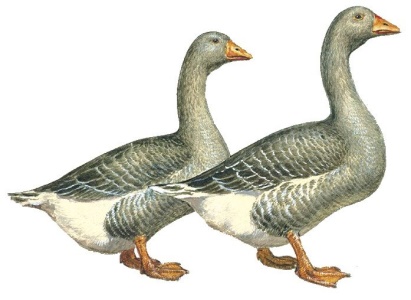 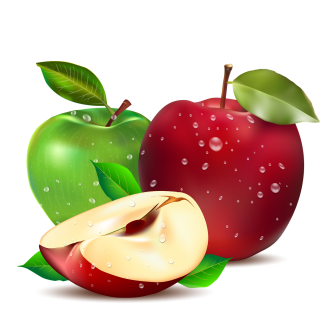 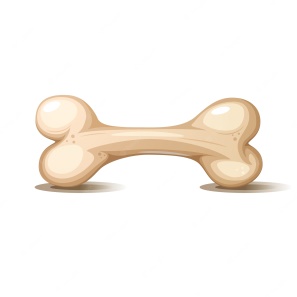 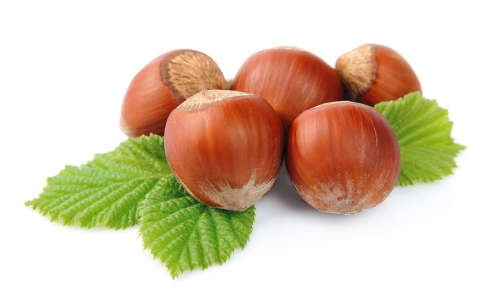 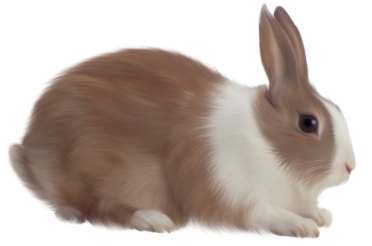 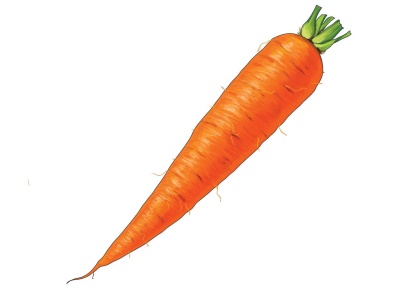 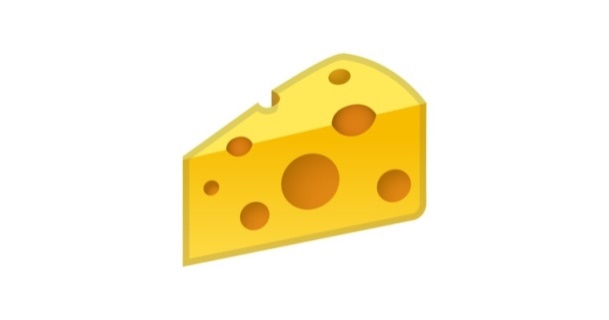 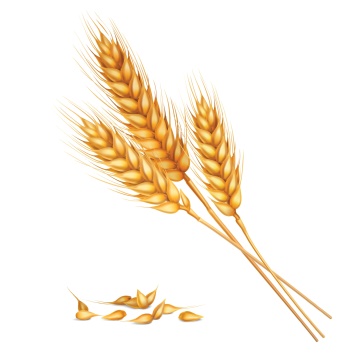 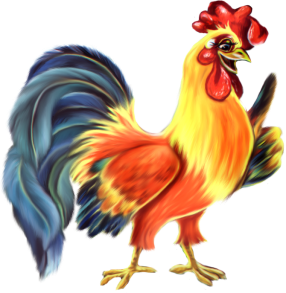 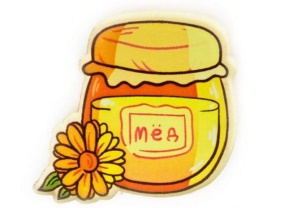 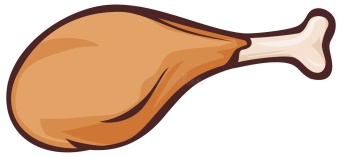 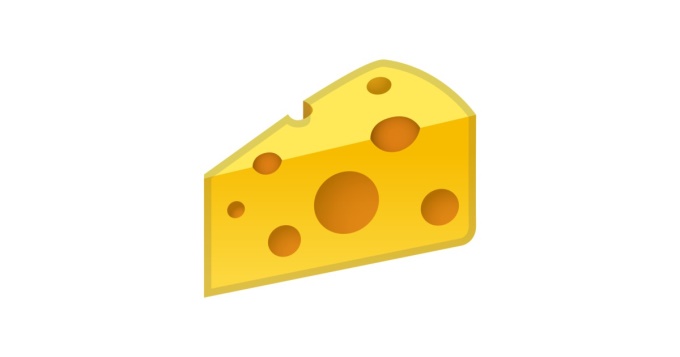 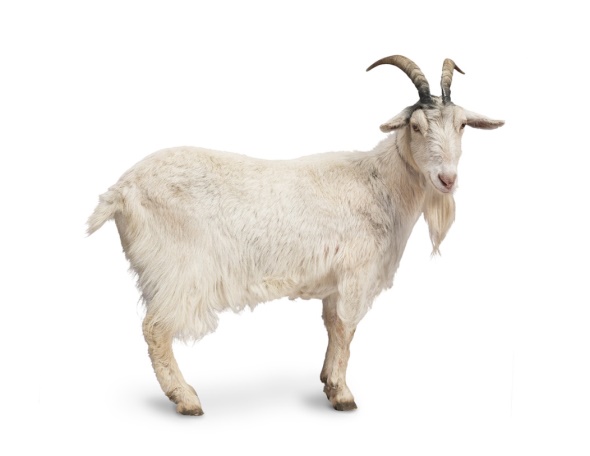 